In:Site 2019 
Craft-Design-Make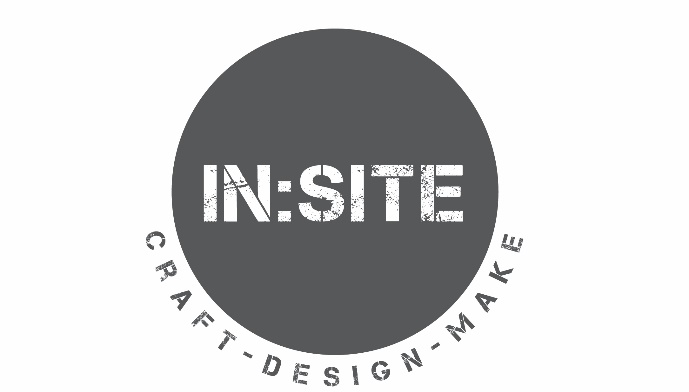 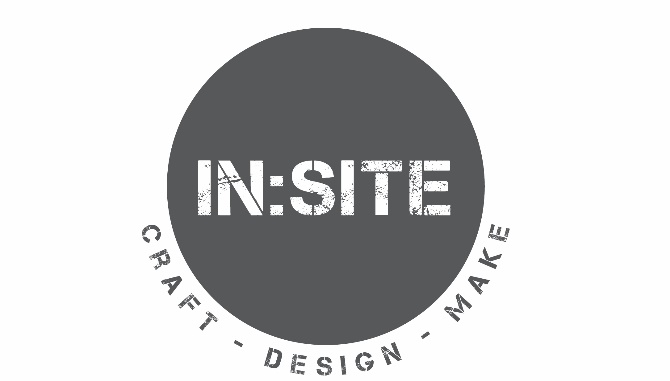 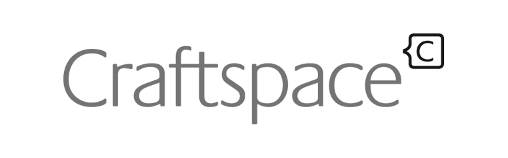 Cathedral Square Birmingham
5th – 7th September 2019Please read the Brief for Makers before completing this application form.
Email your completed In:Site application to info@craftspace.co.uk by 5pm on Sunday 14th July 2019
AvailabilityYour project will take place on one of the following days and will be accessible to the public from 11am – 5.30pm. 
Please mark which days you will be available:Your work Maker Statement (100 words max)Your In:Site ProposalPlease mark which of the following types of project you are proposing for In:Site. 
Mark all that apply:Tell us about your project: describe what you would like to do and how the public will engage with your work (200 words max):Materials
Craftspace will provide a budget of £50 maximum to spend on project materials. 
Please provide a breakdown of how you will spend this:Equipment
Craftspace will provide a gazebo, table and chairs. We may be able to provide other equipment for your project. Please tell us what equipment you will need:Access
Access requirements: please let us know what assistance or reasonable adjustments you may require to enable you to carry out your project:ExhibitionWhere would you prefer your final piece to be exhibited? ImagesPlease include 3 high resolution images of your work, up to 2MB and around 300dpi. These should be sent as attachments by email and not pasted into a document.
ChecklistPlease mark to show you have read, completed and included all of the following in your In:Site application:Read:Included in your application:Email your completed In:Site application to info@craftspace.co.uk by 5pm on Sunday 14th July 2019Name Address (until 9th September 2019)College/UniversityCourse and Area of Work/ SpecialismResult / Grade & YearEmail & MobileWebsite/Blog/Twitter/InstagramThursday 5th September Friday 6th SeptemberSaturday 7th SeptemberSite specificParticipatoryPublicly engagedProject name:Outdoors in the Cathedral groundsIn a display case inside the Cathedral Not sureBrief for MakersRules for InterventionsIn:Site application formRisk assessment form3 images of workEqual opportunities form